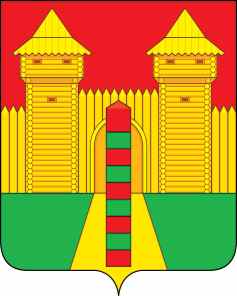 АДМИНИСТРАЦИЯ  МУНИЦИПАЛЬНОГО  ОБРАЗОВАНИЯ «ШУМЯЧСКИЙ   РАЙОН» СМОЛЕНСКОЙ  ОБЛАСТИПОСТАНОВЛЕНИЕот 25.01.2022г. № 23	         п. ШумячиВ Отдел по образованию Администрации муниципального образования «Шумячский район» Смоленской области, исполняющий функции по опеке и попечительству на территории муниципального образования «Шумячский район» Смоленской области, 25 января 2022 года обратилась Серкова Елена Евгеньевна, проживающая по адресу: ул. Маяковского, д. 9 «а», кв. 13, п. Шумячи, Смоленская область, с заявлением об установлении опеки над несовершеннолетней Зимаковой Александрой Сергеевной, 03.05.2011 года рождения, оставшегося без попечения родителей, и о назначении выплат ежемесячных денежных средств на её содержание.Одинокая мать Зимакова (Серкова) Ольга Владимировна решением Шумячского районного суда Смоленской области 18.07.2013 года лишена родительских прав.Руководствуясь ст. ст. 31, 32, 34, 35, 36, 37 Гражданского кодекса Российской Федерации, ст. ст. 145, 146, 148 Семейного кодекса Российской Федерации, Федеральным законом от 24.04.2008 г. № 48-ФЗ «Об опеке и попечительстве», областным законом от 31.01.2008 г. № 7-з «О наделении органов местного самоуправления муниципальных районов и городских округов Смоленской области государственными полномочиями по организации и осуществлению деятельности по опеке и попечительству», областным законом от 22.06.2006 г. № 61-з «О размере, порядке назначения и выплаты ежемесячных денежных средств на содержание ребенка, находящегося под опекой (попечительством), на территории Смоленской области», действуя в интересах несовершеннолетней Зимаковой А.С. и на основании ходатайства Отдела по образованию Администрации муниципального образования «Шумячский район» Смоленской области, исполняющего функции по опеке и попечительству на территории муниципального образования «Шумячский район» Смоленской области, от 26.01.2022 г. № 51,Администрация муниципального образования «Шумячский район» Смоленской области	П О С Т А Н О В Л Я Е Т:	1. Признать несовершеннолетнюю Зимакову Александру Сергеевну, 03.05.2011 года рождения, нуждающейся в государственной защите.2. Установить опеку над несовершеннолетней Зимаковой Александрой Сергеевной, 03.05.2011 года рождения. 3. Назначить Серкову Елену Евгеньевну, проживающую по адресу: ул. Маяковского, д. 9 «а», кв. 13, п. Шумячи, Смоленская область, опекуном несовершеннолетней Зимаковой Александры Сергеевны, 03.05.2011 года рождения. 4.  Разрешить несовершеннолетней проживать с опекуном.5. Признать утратившим силу постановление Администрации муниципального образования «Шумячский район» Смоленской области от 26.07.2021г. № 317 «Об установлении предварительной опеки Е.Е. Серковой над несовершеннолетней А.С. Зимаковой, 03.05.2011 года рождения».6. Назначить опекуну Серковой Елене Евгеньевне выплату ежемесячных денежных средств на содержание подопечной А.С. Зимаковой в размере согласно действующему законодательству.7. Назначенные выплаты осуществлять за счет средств Отдела по образованию Администрации муниципального образования «Шумячский район» Смоленской области.8. Контроль за исполнением настоящего постановления возложить на Отдел по образованию Администрации муниципального образования «Шумячский район» Смоленской области. И.п. Главы муниципального образования «Шумячский район» Смоленской области                                            Г.А. Варсанова Об установлении опеки Е.Е.Серковой над несовершеннолетней А.С. Зимаковой, 03.05.2011 года рождения, и о назначении денежных выплат на          содержание подопечной